Zuerst wiegst du die Haferflocken und Cornflakes ab und gibst sie in die Schüssel.Anschließend entfernst du das Kernhaus des Apfels und schneidest ihn in kleine Stücke.Schäle danach die Banane und schneide sie in Scheiben.Wenn du damit fertig bist, gibst du die Apfelstücke und die Bananenscheiben in die Schüssel.Fülle nun einen Becher mit Milch.Leere ihn dann in die Schüssel.Benutze den Esslöffel, um den Joghurt in die Schüssel zu geben.Um dem Müsli einen süßen Geschmack zu geben, drücke etwas Honig in die Schüssel.Zum Schluss gibst du noch Rosinen nach Belieben dazu.Rühre abschließend mit einem Esslöffel das Müsli gut um.InformationZutaten:40g Haferflocken40g CornflakesBananeApfel JoghurtMilchRosinenHonigHilfsmittel:Schüssel SchneidebrettObstmesserAbfallschüsselBecherEsslöffelKüchenwaage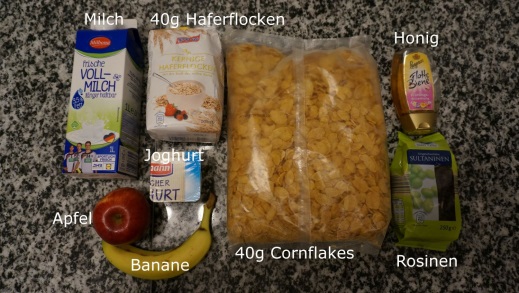 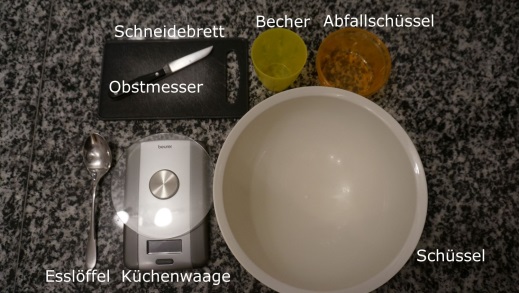 1 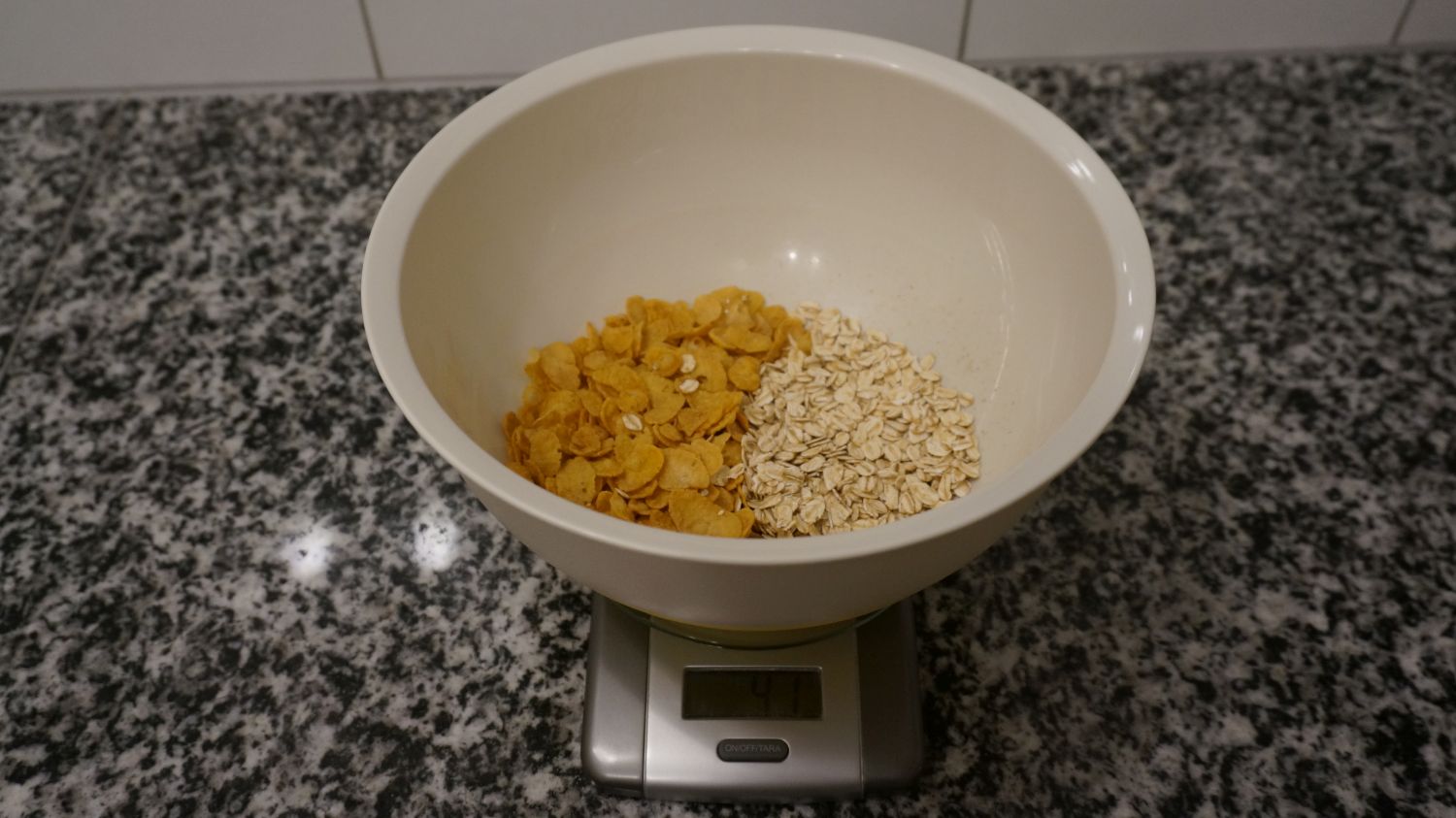 2 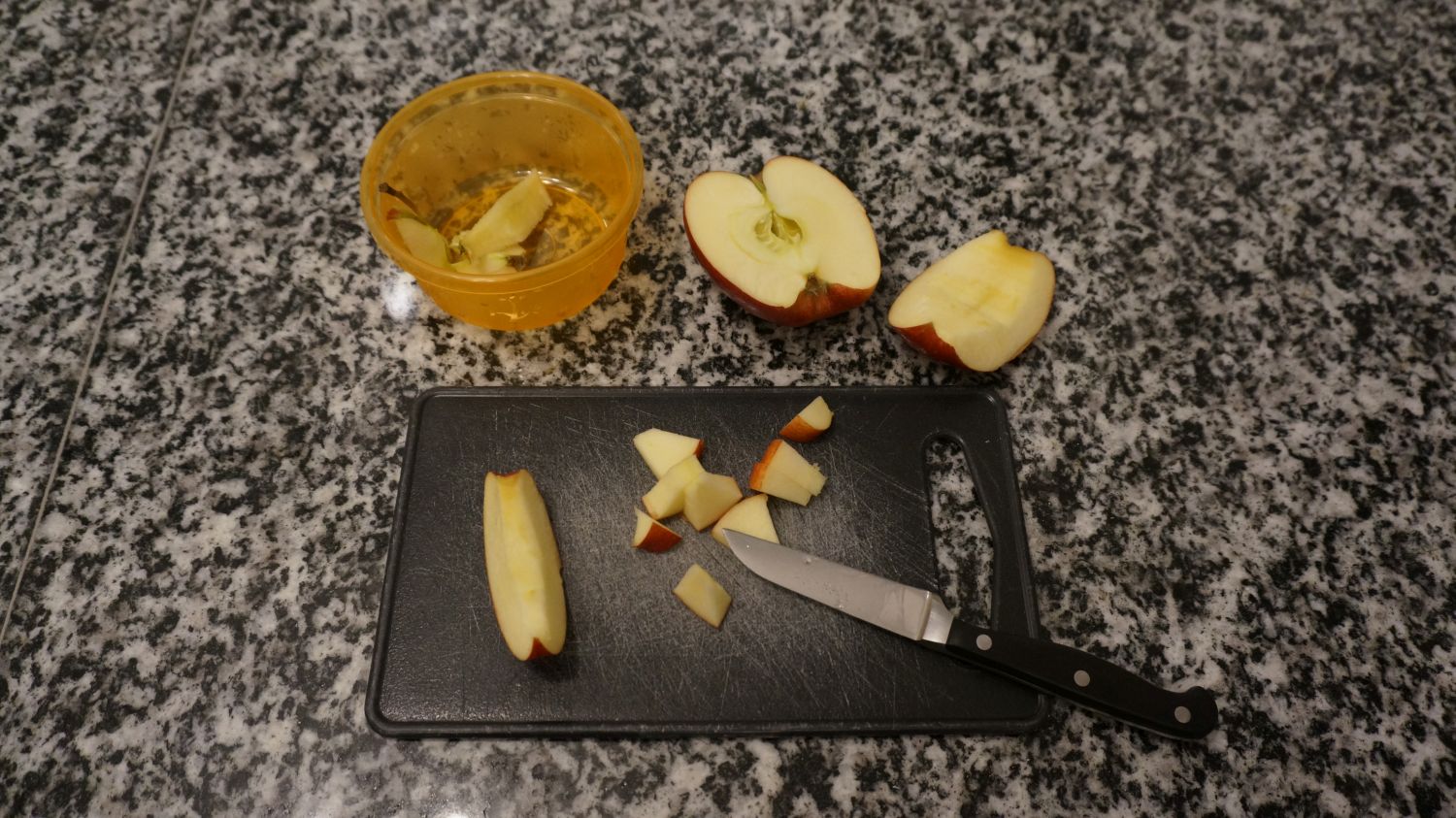 3 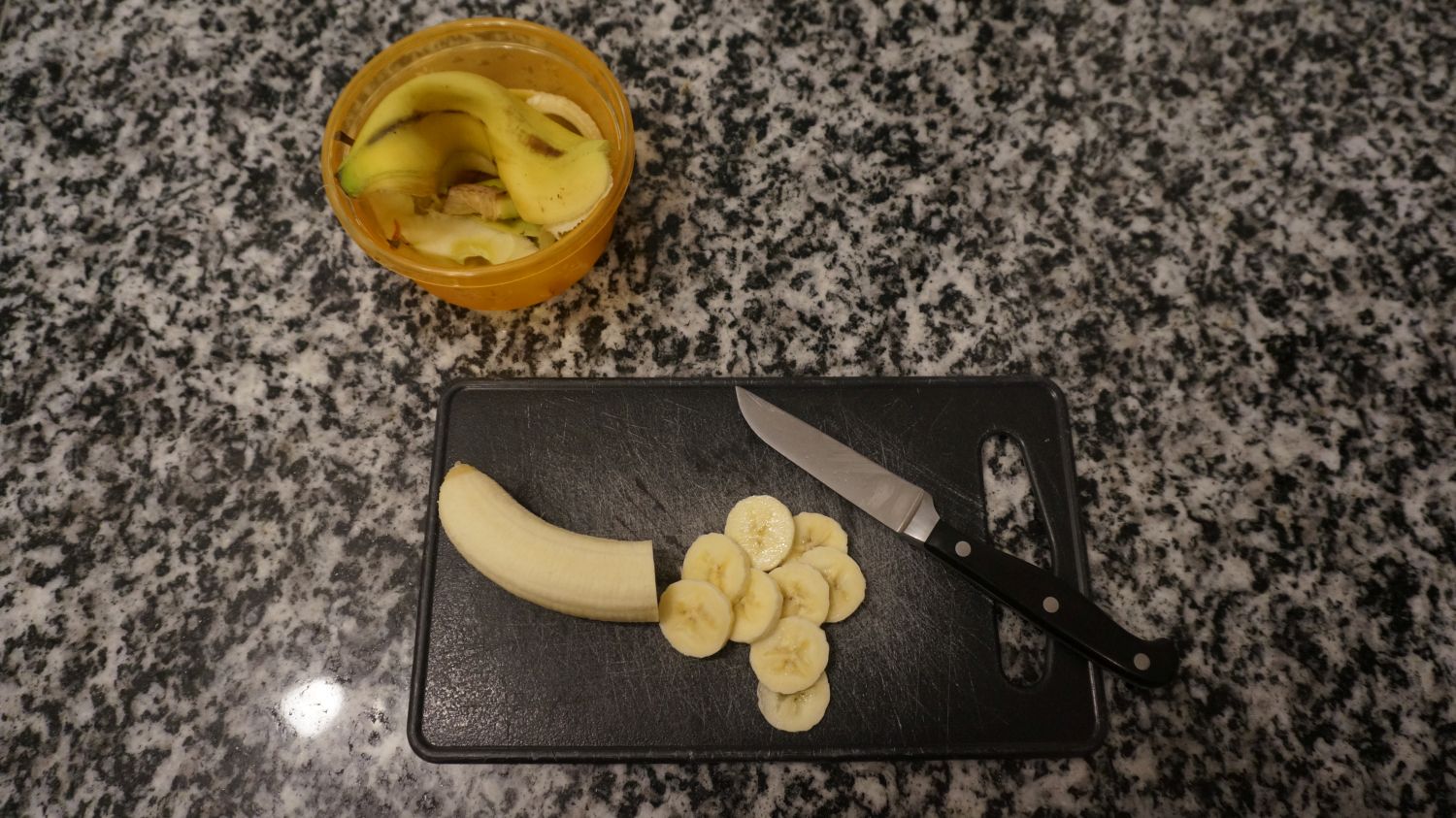 4 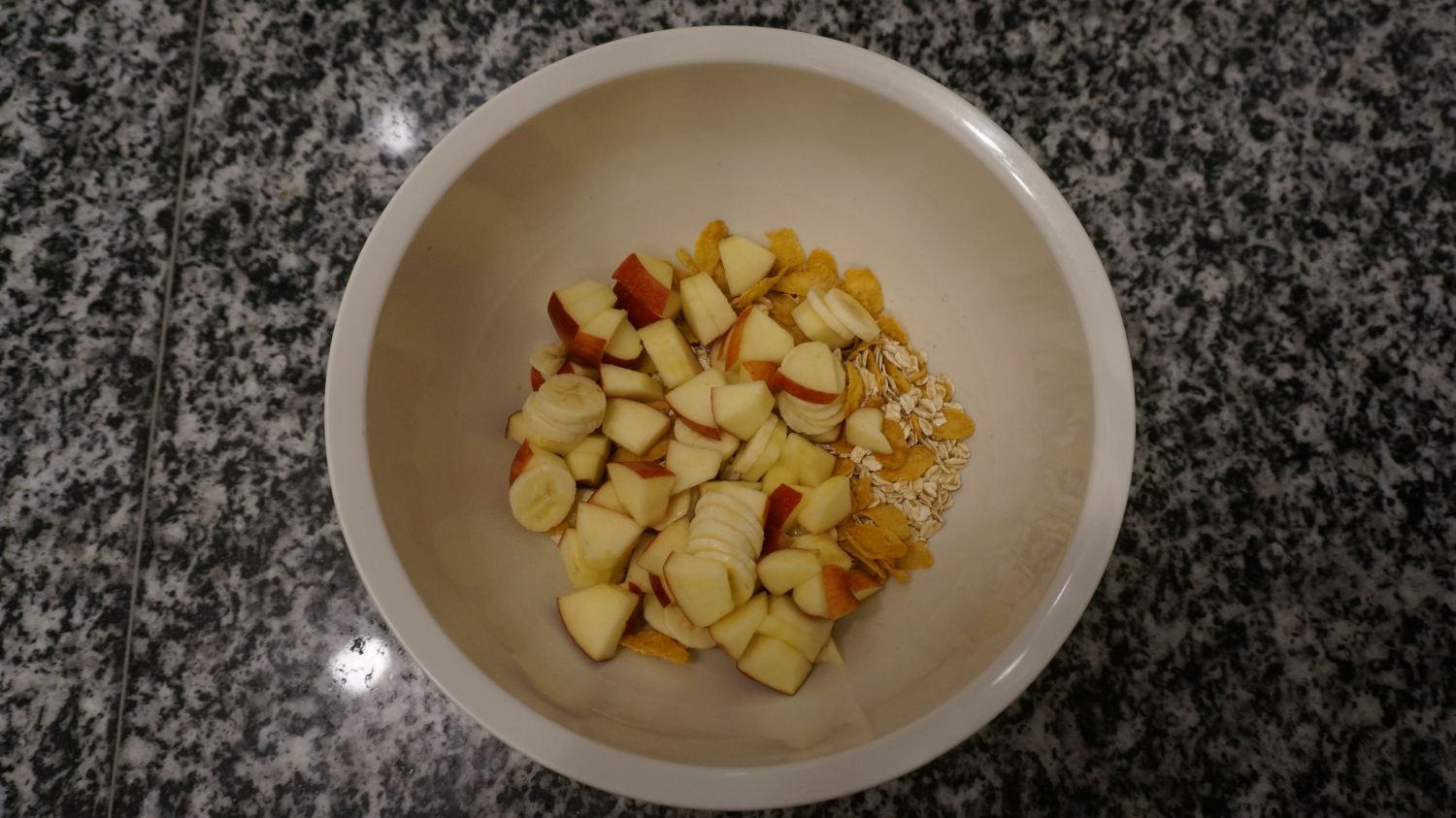 5 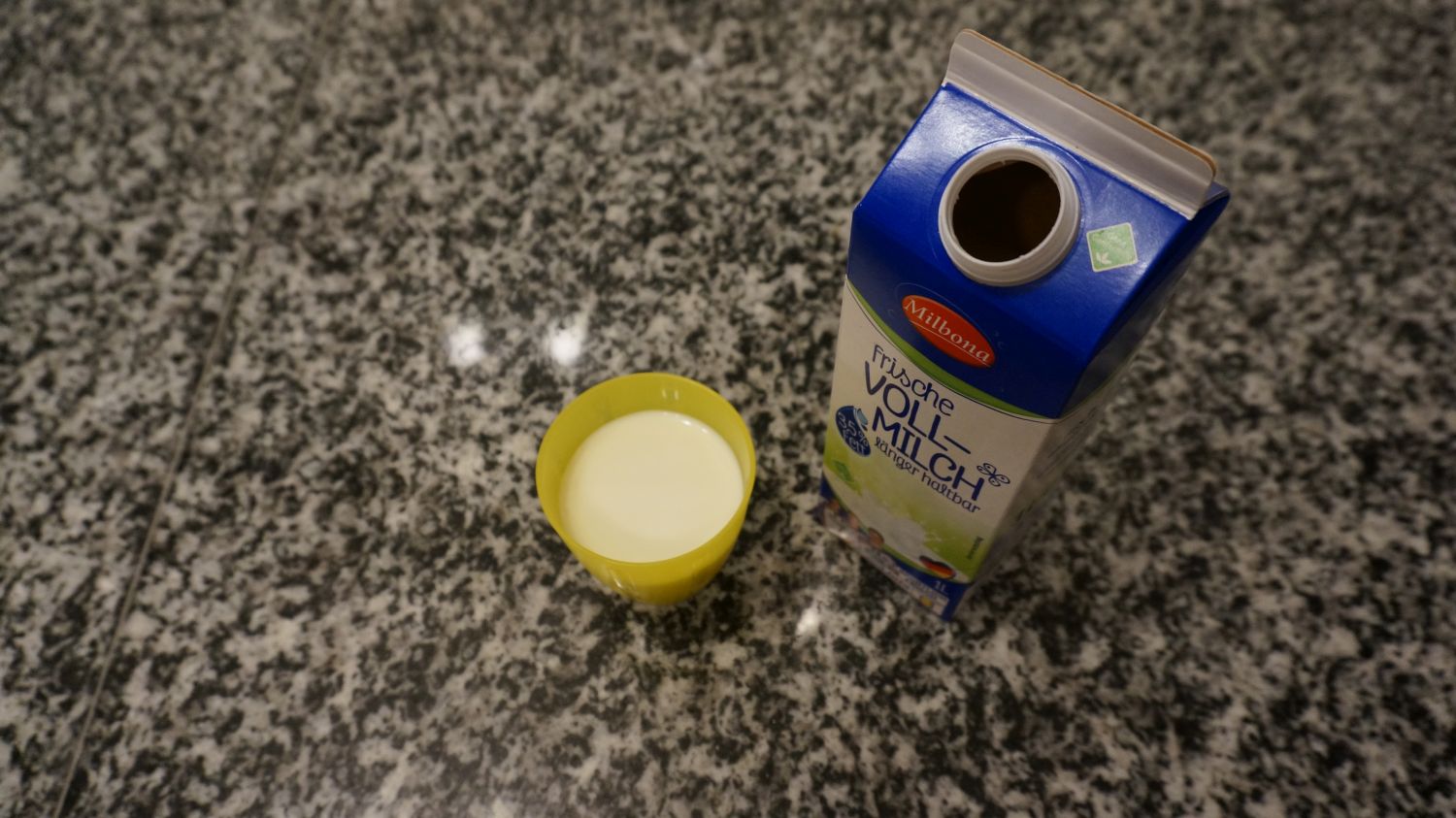 6 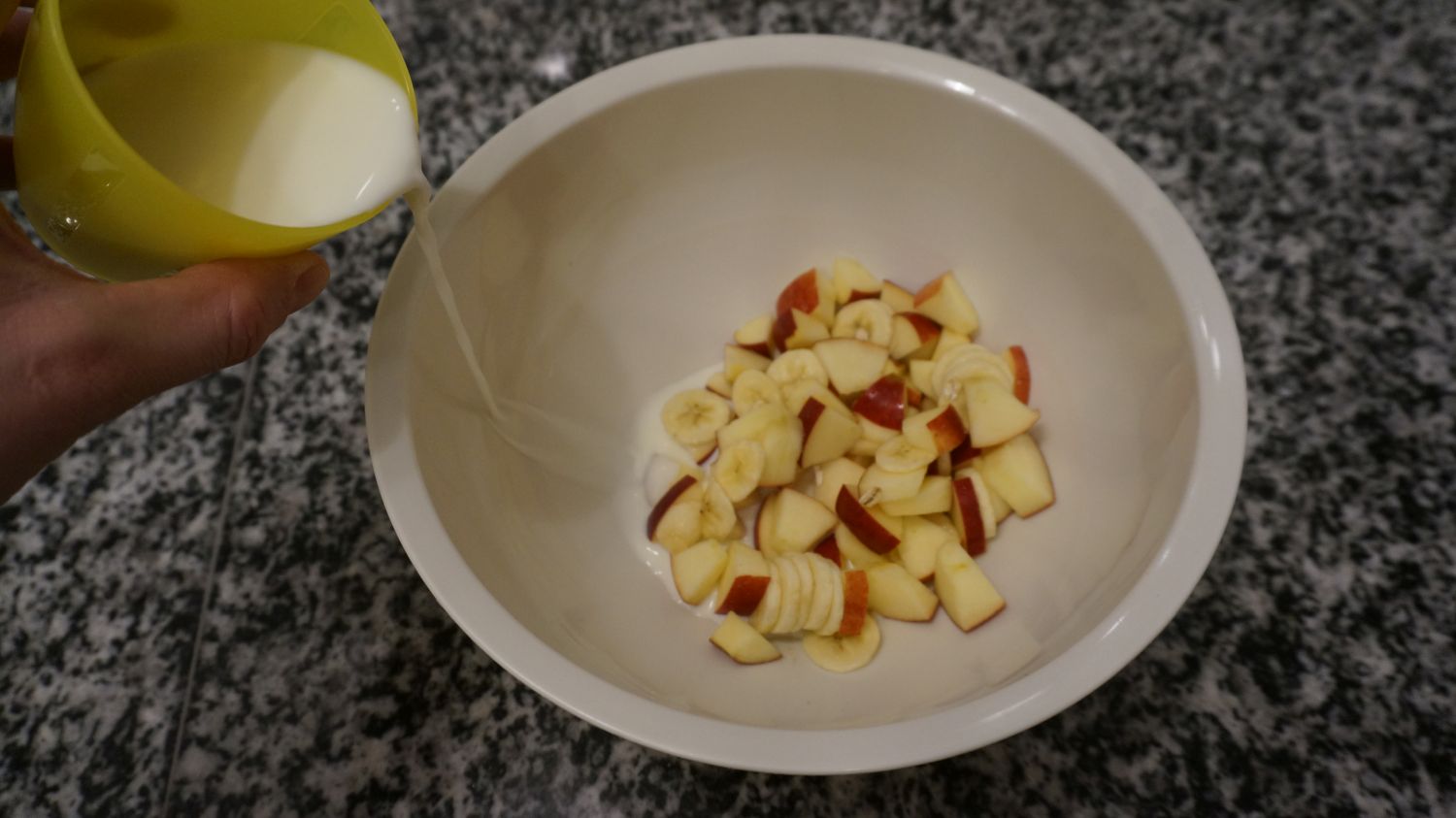 7 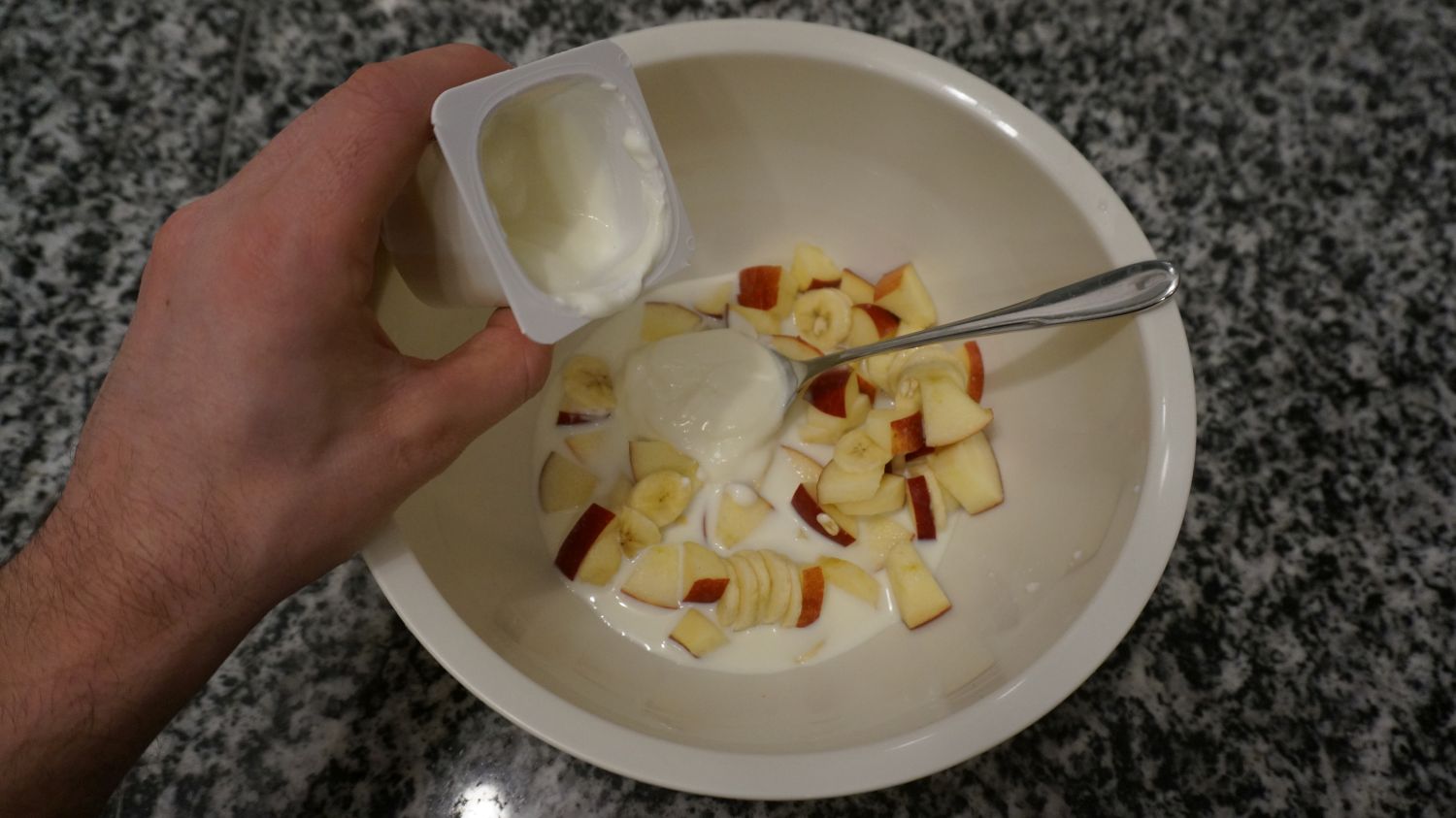 8 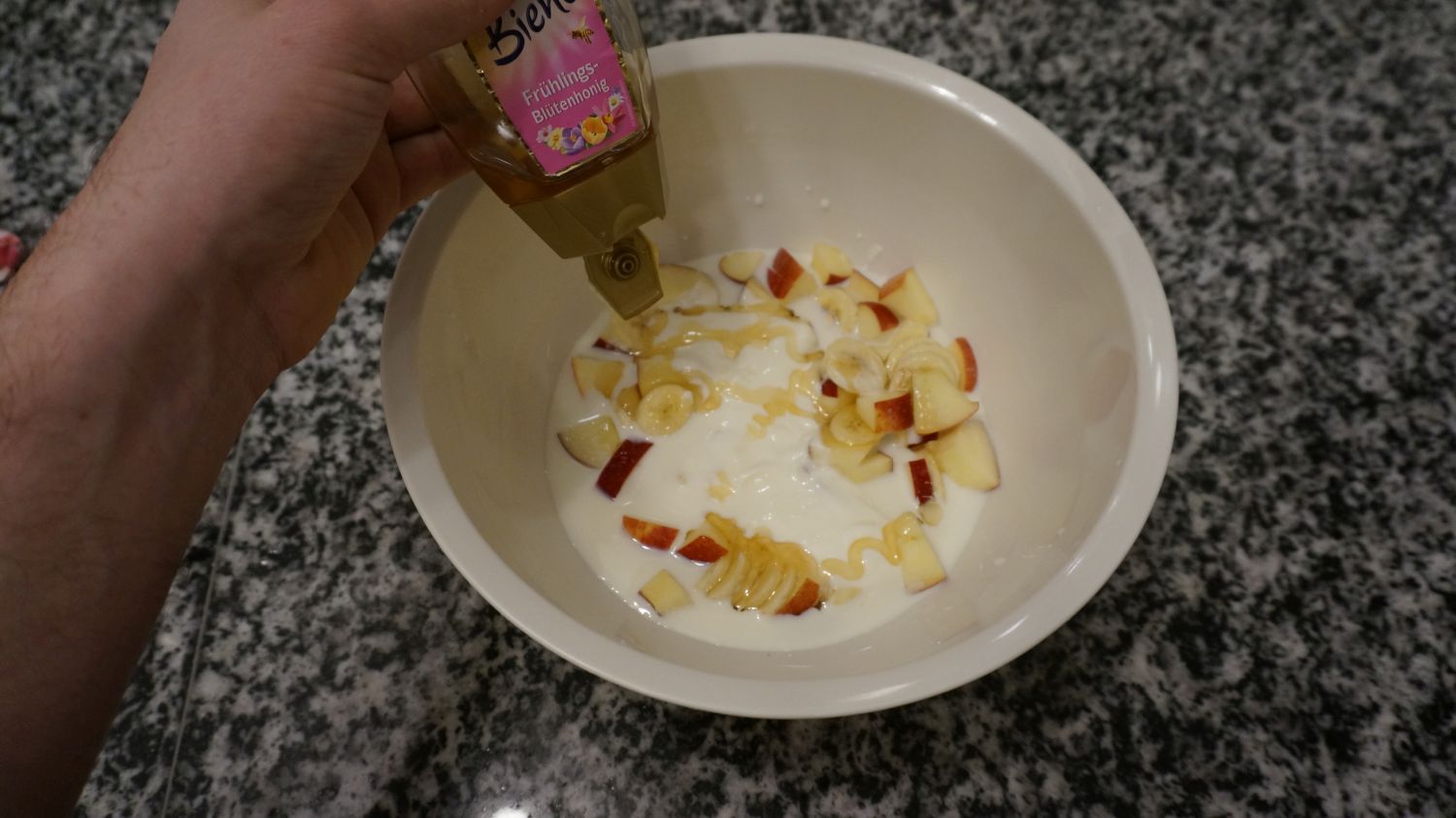 9 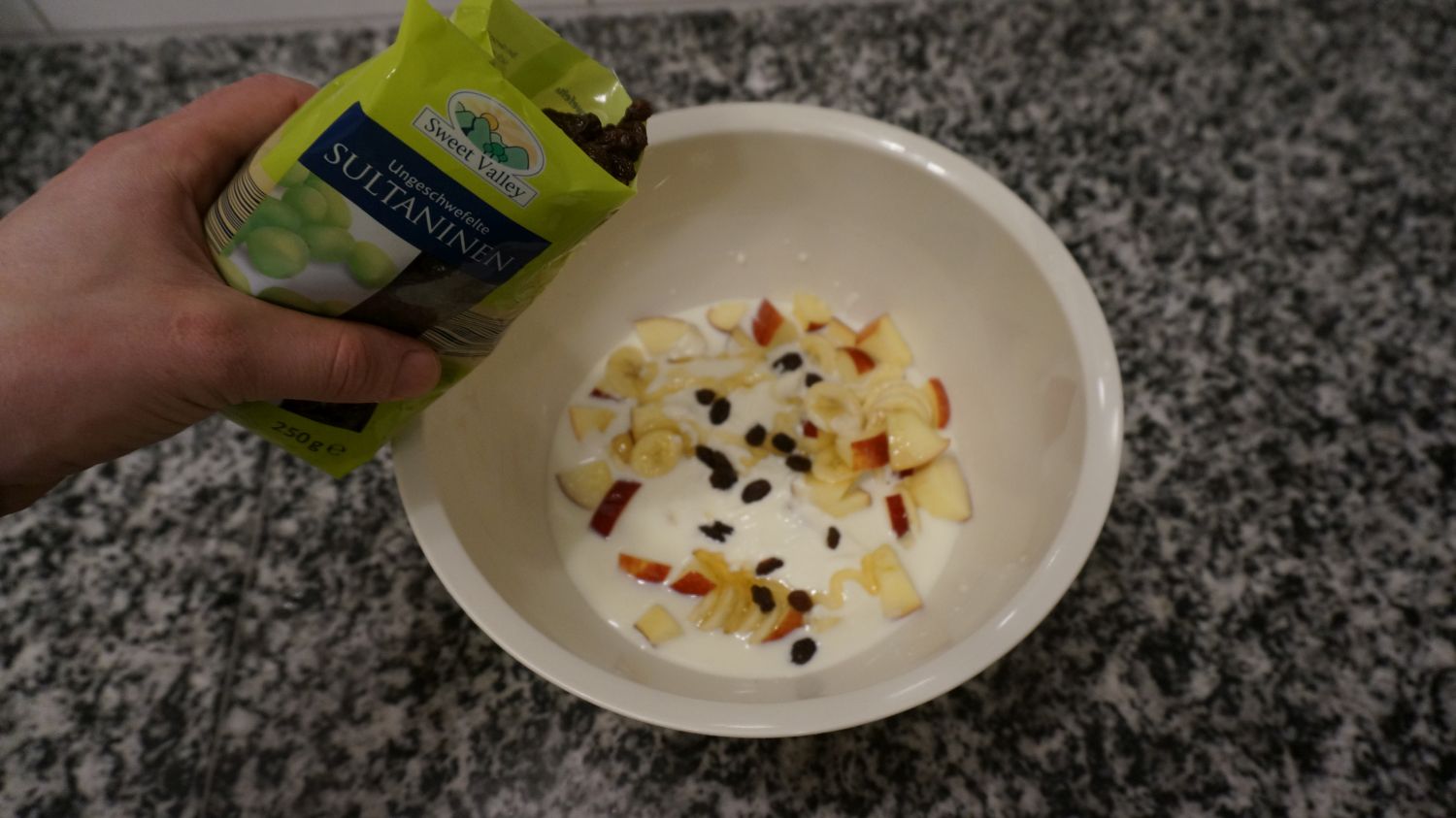 10 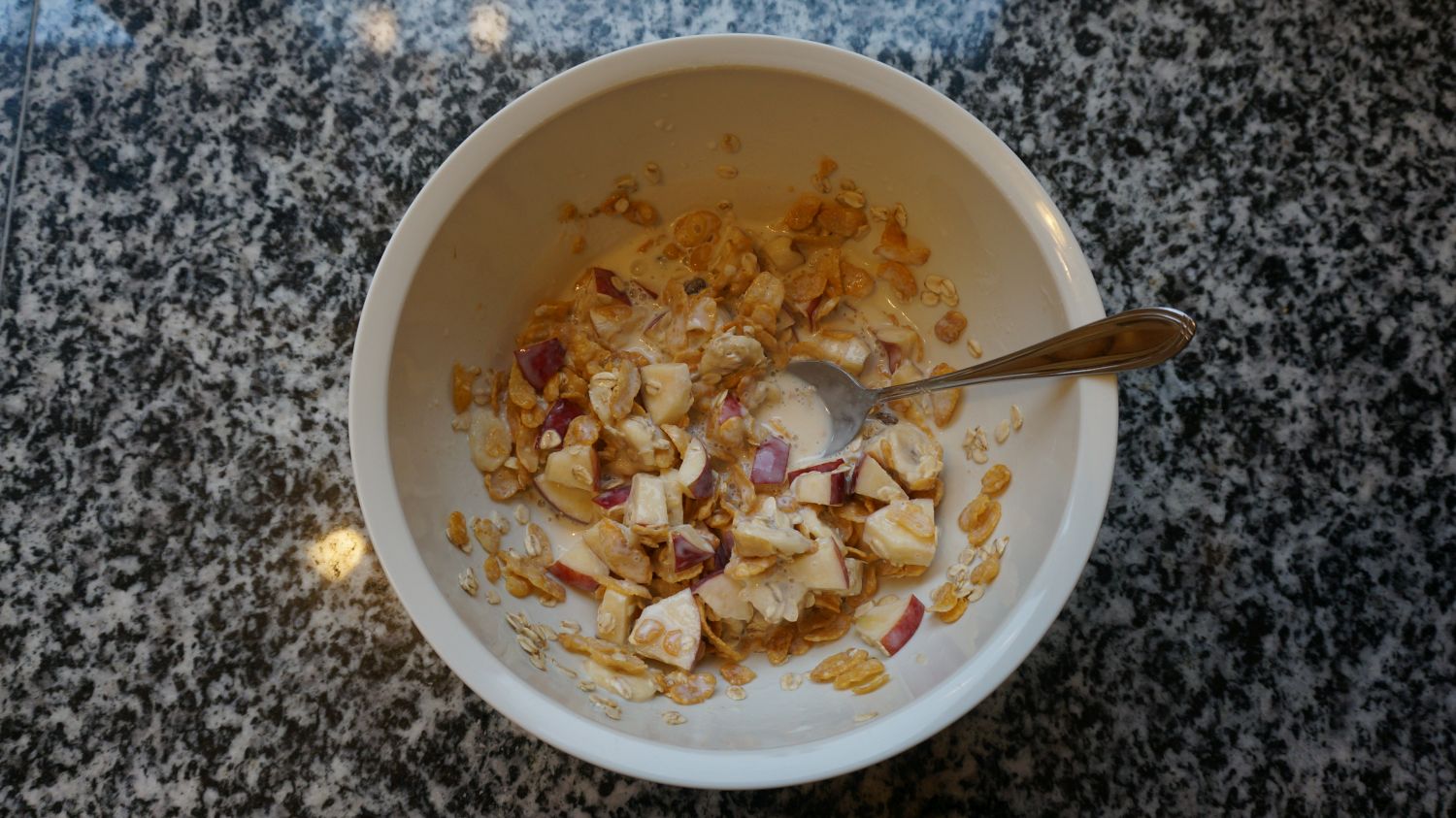 Name:Rezept Gesundes MüsliAutor:Johannes KüblerLizenz:Die Datei wurde vom Autor in die Gemeinfreiheit  - auch Public Domain genannt – entlassen. Den rechtsverbindlichen Lizenzvertrag finden Sie unter https://creativecommons.org/publicdomain/zero/1.0/deed.de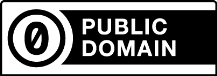 Quelle: eigene ArbeitBildnachweise:Bei allen weiteren Fotos/Bildern ist der oben genannte Autor der. Für diese Fotos/Bilder gilt:
Die Datei wurde vom Autor in die Gemeinfreiheit  - auch Public Domain genannt – entlassen. Den rechtsverbindlichen Lizenzvertrag finden Sie unter https://creativecommons.org/publicdomain/zero/1.0/deed.de
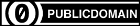 